Приложение к Решению Петрозаводского городского Советаот 19 декабря 2023 г. № 29/23-348Карта № 597. Место размещения рекламной конструкции рк-621.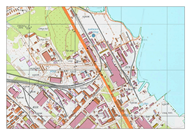 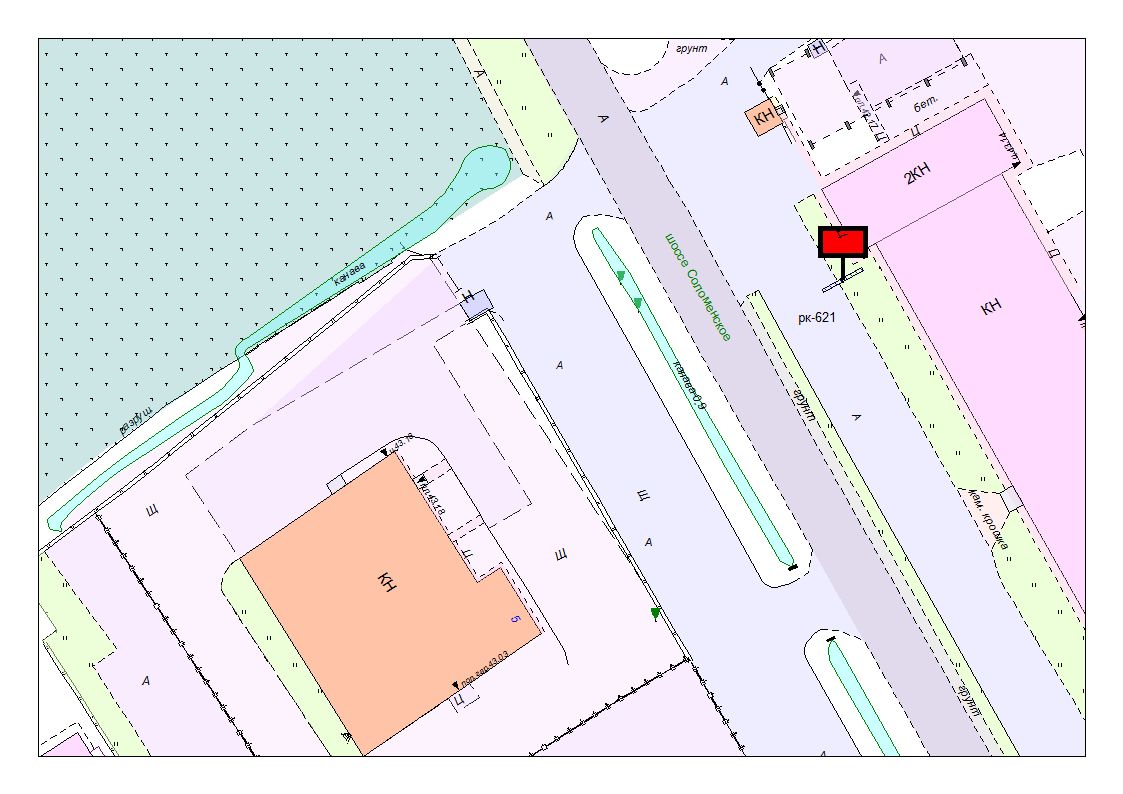 Место размещения рекламной конструкции (почтовый, строительный или условный адрес)Соломенское ш., напротив д. 5 Тип рекламной конструкциибилбордВид рекламной конструкцииСтационарная рекламная конструкция (двухсторонняя) Площадь информационного поля(6,0 х 3,0) х 2 = 36 м2 Технические характеристики рекламной конструкции:- размеры, материал надземной и подземной (при наличии) части;- характеристики освещенности;- цвет конструкции- габаритные размеры 6,0х3,0 м;металл;- с подсветкой;- RAL 7040 (серый)Кадастровый номер участка (квартала)10:01:0040101:201Планировочные ограниченияНет